Kindergarten Readiness Grant Application
Previous Awardees Seeking Continued Funding for 2022-2023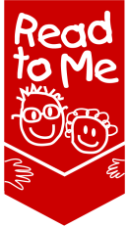 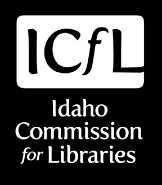 (Application Deadline: August 31, 2022)This application is for libraries that received a Kindergarten Readiness Grant in any year 2018 through the current year, who wish to apply for grant funds that support the continuation or extension of their grant project.If your library is a first-time applicant (meaning your library was not awarded a K Ready grant in past years), please use the alternate application found at  https://libraries.idaho.gov/rtm/kinder-grant/. The Idaho Commission for Libraries (ICfL) is offering a grant to build the capacity of Idaho’s public libraries to better prepare children to be successful in school, especially for underserved children. The Kindergarten Readiness grant will provide state funding to help public libraries partner with their local school districts and other community partners to reach children and their families before they enter school. Libraries play an important role in early childhood success through the expertise of trained librarians, early literacy/learning programs, books, and digital tools that many families cannot afford on their own. Children who start school behind rarely catch up with their peers without costly direct reading intervention. Children who have been exposed to early literacy practices before they enter school are more likely to become successful readers throughout their years of schooling, and especially by the critical third-grade year. The program has three primary goals:	Ensure that more Idaho four-year-olds and their families have public library cards to gain access to the tools and resources needed to help children succeed in school, especially for families with limited access to preschool programming or who are not regular library users.Increase the amount of early literacy activities done in the homes of four-year-olds across the state.Increase the number of successful public library, school, and community partnerships that increase third-grade reading proficiency by focusing on pre-kindergarten experiences, especially for underserved children.Grant EligibilityLibraries that received a Kindergarten Readiness grant in 2018 through the current year are eligible to re-apply for up to half the funds awarded previously. ICfL supports long-term efforts by the libraries to build sustainable programs and projects.Applications will be ranked by the applicants’ responses to the weighted grant application questions and include: how your project components met specific needs in your community, how you plan to use grant funds to continue, extend, expand, or revise your project in the coming year, strength and commitment of partnerships, the plan to reach four-year-olds in the library’s service area, ability to measure the project’s success/impact, and budget description. The ranking committee may also take into consideration the geographical distribution across the state.Grant RequirementsIf your library is awarded grant funds, the following requirements will need to be met during the grant period (September 15, 2022 – June 1, 2023): Library staff and partners will be required to attend a webinar in September to review grant requirements and share information about your plans with other grant recipients. Date and time to be determined. If you can’t attend the live webinar, viewing the recorded version will be required. An ICfL consultant will also be assigned to provide assistance and technical support throughout the grant cycle.  Grantee will complete an interim grant report (due January 17, 2023), and a final report (due June 1, 2023) Grant funds can be spent on: Programs focused on kindergarten readiness for four-year-olds that provide blended learning opportunities (i.e. time to socialize with peers, hands-on learning opportunities, and introductions to digital learning tools)Parent/caregiver workshops: Designed by library, or use of trademarked workshops, such as Ready! for Kindergarten™Outreach events; taking early literacy programming to where young children and their families gatherVirtual events; providing early literacy programming or parent/caregiver workshops in an online formatConsumable educational materials for families to use at home to build early learning skillsEducational materials that can be checked out for home or daycare use, to build early learning skills Devices and mobile hot spots for families to check out, in order to access early learning resources externallyDedicated children’s computers for the library to facilitate early learning resources internallyWaiving overdue fines for children (not to exceed 25% of grant award)Non-resident library card fees Library card materialsPublic Relations materials; Facebook marketingPersonnel, especially native Spanish-speakers, for programs and outreachParent and family events (noting that food is not an allowable expense) Summer reading/out-of-school reading supportCommunity audits/needs assessment or surveying parents of preschoolersTranslation of materials/signage into other languagesOther materials and/or services that will support your community plan to increase early literacy  (For a list of what grant funds cannot be spent on, please see the budget restrictions listed in Section V. of the application.)Grant TimelineApplications must be submitted electronically on or before August 31, 2022 to be considered.Applicants will be notified about their status via email by September 14, 2022.  Grant recipients will attend a grant webinar in September 2022.Grant funds will be distributed to the library in September 2022. September 15, 2022 – June 1, 2023: Grant recipients implement grant activities: meet with partners, promote programming, conduct programming, purchase materials, refine program, evaluate program, etc.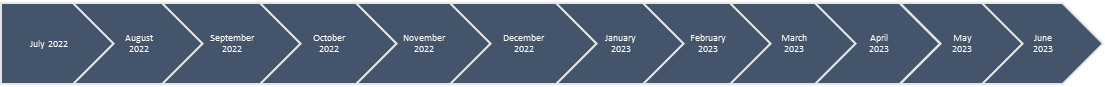 January 17, 2023 – Interim grant report is due.June 1, 2023 – All grant funds must be spent, final report is due.Part B: Grant Application Instructions & ChecklistThe application contains weighted questions for a total of 100 possible points. Review these questions before completing the application. Below is a worksheet to help you draft your responses to the questions on the grant application. You will submit the official application online at https://form.jotform.com/icfl/KGR-2022-2023-ContinuedFunding. Online application must be started and completed in one session; the form will not allow you to save and complete later.A letter from each school* and/or community partner included in your project description is required. Letters should describe exactly what the partner’s role will be in the project, and how they will support the goals of the grant. These should be uploaded with your application. (A PDF of an email from the partner is acceptable if the email contains a signature line with the partner’s name, organization, and contact information.) 
*Keep in mind that most school/district staff are unavailable in the month of July. If you have questions about the grant application or the application process, please contact Talela Florko, Grants/Contracts Officer, at libgrants@libraries.idaho.gov or Staci Shaw, Youth Services Consultant, at staci.shaw@libraries.idaho.gov or by phone at 1-800-458-3271.Kindergarten Readiness Grant Application Worksheet 
for Previous Awardees of Kindergarten Readiness Grant 
Seeking Continued Funding in 2022-2023Submit application online at https://form.jotform.com/icfl/KGR-2022-2023-ContinuedFundingApplicant InformationLibrary, Mailing Address	Applicant Name, Title Email, Phone numberIf you are not the Library Director, you will need to list your supervisor’s name and email address, and they will receive an automatic copy of your submitted application.Note: Before applying for this grant, please find out if there are any restrictions, grant application paperwork, or persons to notify within your library or city system in regard to applying for external funding. Confirm that you have permission from your supervisor, library director, Board of Trustees, city council or any other entity that will be assisting you in implementing the grant or managing your grant funds. Failure to do so may impede your ability to receive funds if awarded and may delay implementation of your project.Amount of previous grant award: __________Grant Amount Requested for 2022-2023: You may request up to half of your original award, in increments of $1,000, with a minimum of $2,000.*___ $1000   ___$2,000  ___$3,000  ___$4,000  ___$5,000  *Round up to nearest $1000, even if it exceeds your original grant amount by $500	Partner InformationPartner #1 (School/organization)Contact name & emailThere will be space for up to five partners’ information on the online applicationNarrative Section: This section includes subsections for the following categories:1) Project and Need2) Continuation of Project3) Collaboration with Partners4) Evaluation of Project 5) Project Sustainability6) Pandemic Contingency PlanEach section has word limitations; therefore, you should strive to narrow the focus for each question so that you are not repeating information (i.e., do not include evaluation information in project description).[Up to 20 pts] Project and Need: This is a heavily weighted question in the grant—please provide answers to all parts of the question.(1000 word limit) Please describe your previous grant project, and explain how each component of your project met a need in your community. If there were aspects of the grant that did not meet the needs of the community, please explain those components. Any revisions to the project in the coming year can be explained in #2 below.[Up to 30 pts] Continuation of Project: The more details you provide, the better understanding we will have of your library-led efforts to increase the number of children in your community who are ready for kindergarten. Address all parts of the question.a. (300 word limit) Please list the outcomes you wish to achieve with this project. b. Which of the following strategies are incorporated in your project? (Outreach to underserved populations or non-library users; parent/caregiver workshops; other means of educating parents/caregivers)c. (800 word limit) Please succinctly describe your project and its various components, including those indicated in (b) above. d. How many children/families do you estimate will benefit from the grant funds?e. (300 word limit) How will staff time be spent? f. (300 word limit) Please briefly describe how the funds will be spent (detailed budget information is requested in Question #8).  g. (optional) If you have fliers, brochures, photos, etc. that would better help grant reviewers understand and/or visualize your project or specific components, you can upload them in the application. Examples might include a Ready! for Kindergarten brochure with cost breakdowns, samples of technology that reviewers might not be familiar with, other curriculum programs, etc.[Up to 15 points] Collaboration with Partners: Answer both parts of this question.[5 points] (300 word limit) List each partner and explain their role in your project.[10 points] (500 word limit) Describe your existing partnership with your school district and/or other community partners in regard to efforts to increase the number of students reading on grade level. How often do you meet to collaborate, how long have you been actively partnering, what have you accomplished so far? What resources will your partner(s) contribute to the project? How did the first year of your grant project strengthen these partnerships? If you are establishing new partnerships for the next grant cycle, describe how the new partnership will help build and expand your project reach. A letter* of commitment from each partner is required, in which they explain their role in your project and what resources they will contribute. It is preferable to scan all letters into one document and upload as a single PDF, as opposed to uploading each letter individually. *If time constraints prohibit partner from sending you a hard copy on letterhead, a PDF of an emailed letter is acceptable if the email contains a signature line with partner name, organization, and contact information.[Up to 10 pts] (300 word limit) What methods will you use to evaluate the success of your identified outcomes and each component of your project?[Up to 10 points] Describe how the library plans to sustain the project/program after the grant cycle is completed. Include funding, dedicated staff time, resources, etc. to which the library is committed.[Up to 5 pts] Contingency Plan: In case of school/library closures or other unforeseen circumstances, please include a preliminary contingency plan for your project components (i.e., video-streaming parent workshops, etc.). In case of staff turnover, please list an alternate staff member who will agree to carry out your grant project and fulfill the requirements in your grant agreement.In case of school/library closures due to Covid-19 safety measures or other unforeseen circumstances, please include a preliminary contingency plan for your project components (i.e., video-streaming parent workshops, etc.).Current Library Resources and ProgrammingPlease complete the following table:BudgetPlease note the following budget restrictions:If spending grant funds on personnel, grant funds cannot be used to fulfill regular institution salary costs. Personnel will be required to document time spent working on the grant project to verify that costs are true, accurate and not double-billed to the grant and normal operational costs.If spending grant funds to waive the overdue fines for children, no more than 25% of the grant funds can be spent for this purpose.Grant funds cannot be spent on construction or other capital improvements.Grant funds cannot be spent on food or snacks.During the grant period, if grantee determines that significant changes need to be made to the budget and spending within the budget categories, grantee will need to contact ICfL with a newly proposed budget. (A significant change to the budget is defined as 10% of the grant total being moved from one category to another – i.e. If grant is $10,000, a $1,000 change from one budget category to another would be considered significant.) Significant budget changes must be reviewed and approved by ICfL.8.  [Up to 15 pts] Please fill out the budget table below. List each budget item, the amount, and a description of the item/breakdown of costs.Note: Please include details in your budget, such as estimated cost per item, examples of items, personnel hours and pay rate… If your budget costs or calculations are unclear it is difficult to determine how sound your budget is. Budgets with clear explanations will score more points than vague categories or descriptions.Examples: The first example (above) is detailed and explains exactly how the sum of $300 was determined. The second example (below) is vague and we are left with many questions.“Ready! for Kindergarten” and other contracted models: Please provide a cost break-down of books, consumables, etc. and the number of families served.Budget Table:Section IV -- Application Certifications and SignaturesYou will type your name in the JotForm application box as an electronic signature, certifying that all the information provided on the electronic application is true and accurate to the best of your knowledge. This signed application will also serve as your Grant Agreement, should your application be awarded.After “signing,” click the Submit Button and a copy of the application will be emailed to you and your library director (if different than applicant). If you have questions about the grant application or the application process, please contact Talela Florko, Grants/Contracts Officer, at libgrants@libraries.idaho.gov or Staci Shaw, Youth Services Consultant, at staci.shaw@libraries.idaho.gov or by phone at 1-800-458-3271.This grant is subject to State annual appropriations being made available to support the ICfL’s Kindergarten Readiness Grant Program.Updated 5-12-22AS A RESULT OF receiving ICfL’s Kindergarten Readiness Grant, my library put the following library resources in place to help serve our 4-year-olds:YesNoDid this before grantDevices and mobile hot spots to check-out for external access to early learning resourcesDedicated children’s computers/devices in the library for internal access to early learning resourcesEarly literacy outreach events, to reach young children and their families in the community places they already gatherWaiving overdue fines for children’s materialsA plan in place to address non-resident library card fees for underserved children An in-house Summer Reading ProgramAn outreach Summer Reading ProgramAn established partnership with your local school districtAn established partnership with a community organization serving young children and their family membersAn Outreach Coordinator on staff or a staff position that spends some time conducting library outreach in your communityFlyers/brochures or other info sharing/promoting early learning resourcesDesignated areas for supported play (specifically designed to include literacy concepts and/or parent/caregiver prompts)Programs other than storytimes designed to increase kindergarten readiness (parent workshops, kindergarten screenings, early literacy kits for checkout, etc.)Materials and/or signage in other languages, designed to increase usage of the library or increase early literacy awareness.Pre-K outreach to daycares, preschools or other places/organizations where preschoolers already gatherEnhanced storytimes (i.e. storytimes that include early literacy tips & education specifically directed to parents and caregivers)Preschool programs for four and five year-olds, focusing on kindergarten readiness.Workshops for parents/caregive4rs, focusing on kindergarten readiness skills.Educational materials for checkout, to promote development of early learning skillsHave you completed a preschool needs assessment for your community using ICfL’s Kindergarten Readiness Challenge Toolkit? https://libraries.idaho.gov/wp-content/uploads/Kindergarten-Readiness-Challenge-Final-Draft-Fillable-Form.pdfContractualOutreach staff, bilingual educators, translation services, and other services not performed by library staff$300Contract 2 certified preschool staff for “Ready! for Kindergarten” sessions—2 staff per session@ $25/hr, 2 hrs per session, 3 sessions totalContractualOutreach staff, bilingual educators, translation services, and other services not performed by library staff$300Contract with “Ready! for Kindergarten” staff Budget CategoriesProposed Budget Detailed Description of Expenditures ContractualOutreach staff, bilingual educators, translation services, facilitators and other services not performed by library staffPersonnel Regular and substitute staff – not contracted. Include fringe benefits when applicable. Include approx. #hours and pay rate/stipend amounts.Library MaterialsMaterials that will be added to your collection or for deposit collections. Please be specific and include cost breakdown.HardwareComputer hardware, furniture, other electronic equipment. Please be specific and include cost breakdown.Supplies and consumable educational materials Program supplies, books and other educational items. Please be specific and include cost breakdown.Publicity/MarketingLibrary card materials or event brochures; Facebook advertising or other social media costsOther – Please DescribeTravel costs, training, subscriptions, etc.TOTAL (Make sure your columns total the requested grant amount)